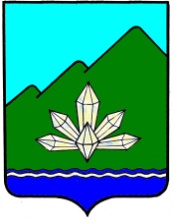 Приморский крайДума Дальнегорского городского округашестого созываРЕШЕНИЕ28 июля 2016 года                           г. Дальнегорск                                   № 503О проекте Порядка рассмотрения Думой Дальнегорского городского округа проектов муниципальных программ и предложений о внесении изменений в муниципальные программы Дальнегорского городского округа (второе чтение)Рассмотрев и обсудив поступившие поправки к проекту Порядка рассмотрения Думой Дальнегорского городского округа проектов муниципальных программ и предложений о внесении изменений в муниципальные программы Дальнегорского городского округа (второе чтение), руководствуясь Федеральным законом от 06.10.2003 года №131-ФЗ «Об общих принципах организации местного самоуправления в Российской Федерации», Уставом Дальнегорского городского округа, Регламентом Думы Дальнегорского городского округа,Дума Дальнегорского городского округаРЕШИЛА:Принять проект Порядка рассмотрения Думой Дальнегорского городского округа проектов муниципальных программ и предложений о внесении изменений в муниципальные программы Дальнегорского городского округа во втором чтении.Настоящее решение вступает в силу с момента принятия.Председатель ДумыДальнегорского городского округа                                                         С.В. Артемьева